ЧЕРКАСЬКА ОБЛАСНА РАДАГОЛОВАР О З П О Р Я Д Ж Е Н Н Я17.04.2019                                                                                         № 184-рПро надання відпусткиФАРСАЛОВУ Ю.А.Відповідно до статті 56 Закону України «Про місцеве самоврядування
в Україні», статей 10, 12 Закону України «Про відпустки», враховуючи рішення обласної ради від 16.12.2016 № 10-18/VII «Про управління суб’єктами
та об’єктами спільної власності територіальних громад сіл, селищ, міст Черкаської області» (зі змінами), контракт з керівником комунального підприємства, що є в обласній комунальній власності від 25.03.2016, укладений із Фарсаловим Ю.А., зі змінами, внесеними додатковими угодами
від 03.01.2017, від 02.01.2018:1. Надати ФАРСАЛОВУ Юрію Анатолійовичу, директору Смілянського комунального видавничо-поліграфічного підприємства «Тясмин» Черкаської обласної ради, частину щорічної основної відпустки за робочий рік з 12.03.2018 до 11.03.2019 тривалістю 14 календарних днів, із 22 квітня 2019 року
до 7 травня 2019 року включно.2. Покласти на МАЛІНІНА Павла Валерійовича, заступника директора
з виробництва Смілянського комунального видавничо-поліграфічного підприємства «Тясмин» Черкаської обласної ради, виконання обов’язків директора цього підприємства на період відпустки Фарсалова Юрія Анатолійовича, із 22 квітня 2019 року до 7 травня 2019 року включно.3. Контроль за виконанням розпорядження покласти на юридичний відділ виконавчого апарату обласної ради.Підстава: заява Фарсалова Ю.А. від 08.04.2019.Перший заступник голови						     В. Тарасенко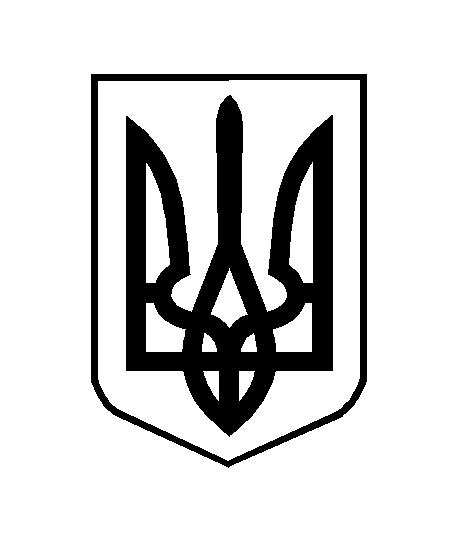 